LITTLE ACORNS      - EYFS LONG TERM PLAN 2019/2020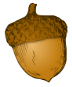 THEMES:AUTUMN TERMAUTUMN TERMSPRING TERMSPRING TERMSUMMER TERMSUMMER TERMTHEMES:Magical Me & People Who Help UsSettling In/AutumnSenses, Space and Wonder Traditional TalesAutumn/ChristmasAntarctica, Superheroes, Dinosaurs, RobotsWinter Farm animals, Minibeasts, Growing Plants, Life CyclesWinter/SpringJourneys, Castles, Dragons & UnicornsSpring/SummerUnder the Sea, Pirates & MermaidsSummerTimings:Wed 4th Sept-Fri 25h Oct (8 wks)Tues 5th Nov-Thu 19th Dec (7 wks)Mon 6th Jan-Fri 14th Feb (6 wks)Mon 24th Feb-Fri 3rd April (6 wks)Mon 20th Apr-Fri 22nd May (4 wks)Mon 1st Jun-Fri 17th July(7 wks)Diary Dates:Take place in holidaysHarvest Celebration31st Oct-Halloween5th Nov-Bonfire Night7th Nov - Diwali11th Nov - Remembrance Day13th-17th Nov – World Nursery Rhyme WeekChildren in NeedCHRISTMAS PERFORMANCES        5th Feb -  Chinese New Year                  (Year of the Pig)14th Feb – Valentine’s DayTues 5th March – Shrove Tues31st March – Mother’s DayFri 19th April – Good FridaySun 21st Apr – Easter SundayMon 22nd Apr – Easter Monday23rd April – St George’s Day23rd May – Outdoor Classroom Day16h June - Father’s DayPSEDTogether againI feel safeDiscovering world religionsWeird and wonderful animalsBritish ValuesAmazing achievements!Physical DevelopmentReal PE – Units 1 and 2Dance & Gymnastics / Music & Movement.  Basic Physical Skills, Co-ordination and Balance.  Listening to and Following Instructions. Use of Outdoor Equipment. Importance of Exercise.Real PE – Units 1 and 2Dance & Gymnastics / Music & Movement.  Basic Physical Skills, Co-ordination and Balance.  Listening to and Following Instructions. Use of Outdoor Equipment. Importance of Exercise.Real PE – Units 3 and 4Ball Skills, Using Apparatus, Yoga.  Develop Physical Confidence (fine & gross motor). Keeping Healthy. Managing Safety.Real PE – Units 3 and 4Ball Skills, Using Apparatus, Yoga.  Develop Physical Confidence (fine & gross motor). Keeping Healthy. Managing Safety.Real PE – Units 5 and 6Games / Team Games.  Sports Day.Show Increasing Control and Co-ordination.Real PE – Units 5 and 6Games / Team Games.  Sports Day.Show Increasing Control and Co-ordination.PhonicsPhase 1/Phase 2 Letters & SoundsPhase 1/Phase 2 Letters & SoundsPhase 3 Letters & SoundsPhase 3 Letters & SoundsPhase 3/Phase 4 Letters & SoundsPhase 3/Phase 4 Letters & SoundsLiteracy / C&LFamiliar stories, predictable structures and patterned language.  Print around us.  Comparing similarities/differences.  Developing early writing through a variety of mark-making experiences.  Talk for thinking.  Letter formations. 1:1 / Group Reading / Whole Class Shared ReadingQuality Texts : Fiction –  Emergency!, Owl Babies, Funnybones, Room on the Broom, Aliens Love Underpants, Loon on the Moon, Whatever Next,  Pumpkin Soup, Little Red Riding Hood, Goldilocks and the Three Bears, The Gingerbread Man, Baboushka,  The Three Billy Goat’s Gruff.   Non – Fiction- Bodies and Senses, Celebrations, People Who Help Us, Owls, Space.Familiar stories, predictable structures and patterned language.  Print around us.  Comparing similarities/differences.  Developing early writing through a variety of mark-making experiences.  Talk for thinking.  Letter formations. 1:1 / Group Reading / Whole Class Shared ReadingQuality Texts : Fiction –  Emergency!, Owl Babies, Funnybones, Room on the Broom, Aliens Love Underpants, Loon on the Moon, Whatever Next,  Pumpkin Soup, Little Red Riding Hood, Goldilocks and the Three Bears, The Gingerbread Man, Baboushka,  The Three Billy Goat’s Gruff.   Non – Fiction- Bodies and Senses, Celebrations, People Who Help Us, Owls, Space.Compare fiction and non-fiction texts.  Develop writing skills, writing simple regular words and make attempts at more complex words and sentences.  Explore and experiment with sounds, words and texts.  Talk for writing.  Develop correct letter formations.1:1 / Group Reading / Whole Class Shared ReadingQuality Texts : Fiction – The Night Iceberg, Lost & Found, The Emperor’s Egg, SuperTato, Comics, Tyrannosaurs Drip, The Very Hungry Caterpillar, Oliver’s Vegetables, Farmer Duck, The Enormous Turnip, Mr Wolf’s Pancakes, Seed to Sunflower, Jack and the Beanstalk.  Non – Fiction- Penguins, Dinosaurs, How Things Work, Farms and Farm Animals, Butterflies, Frogs, Chicks.Compare fiction and non-fiction texts.  Develop writing skills, writing simple regular words and make attempts at more complex words and sentences.  Explore and experiment with sounds, words and texts.  Talk for writing.  Develop correct letter formations.1:1 / Group Reading / Whole Class Shared ReadingQuality Texts : Fiction – The Night Iceberg, Lost & Found, The Emperor’s Egg, SuperTato, Comics, Tyrannosaurs Drip, The Very Hungry Caterpillar, Oliver’s Vegetables, Farmer Duck, The Enormous Turnip, Mr Wolf’s Pancakes, Seed to Sunflower, Jack and the Beanstalk.  Non – Fiction- Penguins, Dinosaurs, How Things Work, Farms and Farm Animals, Butterflies, Frogs, Chicks.Explore a range of print, layout and purpose.  Recounts of shared experiences.  Using and applying phonic knowledge in independent writing.  Using information books to answer where, who, why and how.  Talk for writing.  Holding a sentence.  Handwriting practise.1:1 / Group ReadingQuality Texts : Fiction – Little Red Train, Mr Bear - Station Master, Dig, Dig, Digging, George and the Castle, Castles, Commotion in the Ocean, The Night Pirates, One is a Snail, Ten is a Crab, The Lighthouse Keeper’s Lunch, Whale, We’re Going on a Bear Hunt, The Tiger Who Came to Tea.  Here comes the Crocodile.  Non – Fiction- Vehicles, Maps, Castles, Ocean creatures.Explore a range of print, layout and purpose.  Recounts of shared experiences.  Using and applying phonic knowledge in independent writing.  Using information books to answer where, who, why and how.  Talk for writing.  Holding a sentence.  Handwriting practise.1:1 / Group ReadingQuality Texts : Fiction – Little Red Train, Mr Bear - Station Master, Dig, Dig, Digging, George and the Castle, Castles, Commotion in the Ocean, The Night Pirates, One is a Snail, Ten is a Crab, The Lighthouse Keeper’s Lunch, Whale, We’re Going on a Bear Hunt, The Tiger Who Came to Tea.  Here comes the Crocodile.  Non – Fiction- Vehicles, Maps, Castles, Ocean creatures.MathsWhite Rose MathsBaseline/getting to know your learners.  Numbers: counting and recognition / addition and subtraction.  SSM: 2D shape / MoneyWhite Rose MathsBaseline/getting to know your learners.  Numbers: counting and recognition / addition and subtraction.  SSM: 2D shape / MoneyWhite Rose MathsNumbers: counting and recognition / addition and subtraction. SSM: size, weight and capacity / 3D shape / TimeWhite Rose MathsNumbers: counting and recognition / addition and subtraction. SSM: size, weight and capacity / 3D shape / TimeWhite Rose MathsNumbers: counting and recognition / addition and subtraction / doubling, halving and sharing.  SSM: position and distance. AssessWhite Rose MathsNumbers: counting and recognition / addition and subtraction / doubling, halving and sharing.  SSM: position and distance. AssessArt & Design(EAD)Art: Printing / PatternBasic Skills –Paint mixing, cutting, development of fine motor skills, observational drawings, self-portraits, seasonal crafts, salt doughArt: Form / TextureMaterials--natural & man made, printing, collage, weaving, papier-mâché, fabric, sewing & clay, seasonal art, body portraitsArt: Colour / DrawingObservational artwork using a range of media, painting with fine brushes, refining hand-eye coordinationArt & Design(EAD)Design and Technology - Malleable materials / Textiles / Modelling / Construction/ 2D & 3D creations/ Sculptures with Natural Materials Design and Technology - Malleable materials / Textiles / Modelling / Construction/ 2D & 3D creations/ Sculptures with Natural Materials Design and Technology - Malleable materials / Textiles / Modelling / Construction/ 2D & 3D creations/ Sculptures with Natural Materials The World (UW)Diwali, Harvest, Halloween, Bonfire Night & Firework safety, Remembrance Day, , Children in Need, Christmas, Light & Dark, Bodies & Senses, Emergency Services, Seasons, SpaceShrove Tuesday, Valentine’s Day, Chinese New Year, Mother’s Day, Easter, Patron Saint of England, Antarctica, Dinosaurs, Farms and Caring for Animals, Life Cycles, Minibeasts, Plants, Keeping HealthyOutdoor Classroom Day, Father’s Day, Travel and transport, local and world Geography,  Mapwork, Castles, Sea Life and the Coast, Continuity & Change, Royal Family , Caring for the EnvironmentThe World (UW)Religious Education: F.1 Where do we live and who lives there?  F.2 How do Christians celebrate at Christmas?  F3: What makes a good helper?  F4 What can we see in our wonderful world?  F.5 Who and what are special to us?Religious Education: F.1 Where do we live and who lives there?  F.2 How do Christians celebrate at Christmas?  F3: What makes a good helper?  F4 What can we see in our wonderful world?  F.5 Who and what are special to us?Religious Education: F.1 Where do we live and who lives there?  F.2 How do Christians celebrate at Christmas?  F3: What makes a good helper?  F4 What can we see in our wonderful world?  F.5 Who and what are special to us?MusicFamiliar songs and rhymes / number and counting songs Multicultural musicCharanga – Me! & My StoriesMusical expression – using body sounds, voices & clapping Explore a variety of instruments.  Classical MusicCharanga – Everyone! & Our WorldCreative expression – songs, music & DramaWorld MusicCharanga – Big Bear Funk & Reflect, Rewind and ReplayICTComputing: What are computers for?  Our school rules, staying safe at school and at home.  Computing: Making things happen.Computing: Making things happen.  Computing: Sequencing.Computing: Instructions.  Computing: ControlComputing: Children should a) have found out about and identified the uses of everyday technology.  b) be able to perform simple functions with ICT equipment.Ongoing: eSafety, Computer Skills, Text and Multimedia, and Research.  Pupils should have ready access to digital cameras, audio and video recording equipment.DL: Digital Literacy(including eSafety), CS: Computer Science, IT: Information Technology  (cross-curricular usage of ICT should be happening routinely and additionally).